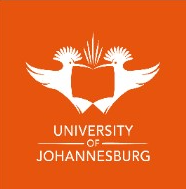 SECTION A: Candidate’s DetailsSECTION A: Candidate’s DetailsSECTION A: Candidate’s DetailsSECTION A: Candidate’s DetailsSECTION A: Candidate’s DetailsSECTION A: Candidate’s DetailsSECTION A: Candidate’s DetailsSECTION A: Candidate’s DetailsSECTION A: Candidate’s DetailsSECTION A: Candidate’s DetailsSECTION A: Candidate’s DetailsSECTION A: Candidate’s DetailsSurname:Initials:Initials:Title:Student NumberStudent NumberQualification (e.g. PhD):Qualification (e.g. PhD):Discipline (e.g. Economics):Discipline (e.g. Economics):Title of thesis:Title of thesis:Date of first registration for this degree:Date of first registration for this degree:SECTION B: Supervisors’ and Assessors’ detailsSECTION B: Supervisors’ and Assessors’ detailsSECTION B: Supervisors’ and Assessors’ detailsSECTION B: Supervisors’ and Assessors’ detailsSECTION B: Supervisors’ and Assessors’ detailsSECTION B: Supervisors’ and Assessors’ detailsSECTION B: Supervisors’ and Assessors’ detailsSECTION B: Supervisors’ and Assessors’ detailsSUPERVISORSurname:Initials:Initials:Title:Affiliation / Employer:Highest academic qualification:CO-SUPERVISORSurname:Initials:Initials:Title:Affiliation / Employer:Highest academic qualification:CO-SUPERVISORSurname:Initials:Initials:Title:Affiliation / Employer:Highest academic qualification:ASSESSOR 1Surname:Initials:Initials:Title:Affiliation / Employer:Highest academic qualification:ASSESSOR 2Surname:Initials:Initials:Title:Affiliation / Employer:Highest academic qualification:ASSESSOR 3Surname:Initials:Initials:Title:Affiliation / Employer:Highest academic qualification:(If applicable)ADDITIONAL ASSESSORSurname:Initials:Initials:Title:Affiliation / Employer:Highest academic qualification:(If applicable)EXPERT ADVISORSurname:Initials:Initials:Title:Affiliation / Employer:Highest academic qualification:(If applicable)ARBITERSurname:Initials:Initials:Title:Affiliation / Employer:Highest academic qualification:SECTION C: Assessment Recommendations by Assessors and FHDC/FPAC After Viva is Complete (If Applicable)SECTION C: Assessment Recommendations by Assessors and FHDC/FPAC After Viva is Complete (If Applicable)SECTION C: Assessment Recommendations by Assessors and FHDC/FPAC After Viva is Complete (If Applicable)SECTION C: Assessment Recommendations by Assessors and FHDC/FPAC After Viva is Complete (If Applicable)SECTION C: Assessment Recommendations by Assessors and FHDC/FPAC After Viva is Complete (If Applicable)ApprovedApproved with minor correctionsReassessedRejectedASSESSOR 1ASSESSOR 2ASSESSOR 3(If applicable)ADDITIONAL ASSESSOR(If applicable)EXPERT ADVISOR(If applicable)ARBITERFPACDate:SECTION D: Meeting of Requirements for the DegreeSECTION D: Meeting of Requirements for the DegreeSECTION D: Meeting of Requirements for the DegreeSECTION D: Meeting of Requirements for the DegreeSECTION D: Meeting of Requirements for the DegreeThesis submitted through Turn-It-InYesNoAll corrections have been made and a letter specifying the corrections made has been submittedYesNoProof of two accredited research outputs in publishable format has been submittedYesNoArticles submitted through Turn-It-InYesNoSECTION E: Faculty Approval of the Assessment ResultsSECTION E: Faculty Approval of the Assessment ResultsSupervisor’s signature:Date:HoD’s/ NAC’s signature:Date:Chair of FHDC/FHDAC’s signature:Date:Dean’s signature:Date: